.....	教育部 函.檔	號: 保存年限:..........	受文者：臺南市政府教育局...	發文日期：中華民國109年3月30日.	發文字號：臺教資(四)字第1090043168號.	速別：普通件..	密等及解密條件或保密期限：.地址：10051臺北市中山南路5號聯絡人：許秝邦電話：02-7712-9089Email：yungjiun@mail.moe.gov.tw.	附件：10900043168_0_收文、10900043168_0_收文附件_1 (1090043168_Attach1.pdf、裝	1090043168_Attach2.pdf)...	主旨： 函轉台灣三益策略發展協會辦理109年度「你的舊電腦，..	他的新希望」活動，請貴局(處)轉知所屬高中職及國中小...	學校，請查照。..	說明：依據台灣三益策略發展協會109年3月20日台三益字第..訂	1090000066號函辦理。..	正本：各直轄市及縣市政府教育局(處)(金門縣政府教育處、連江縣政府教育處、澎湖.	縣政府教育處除外).	副本：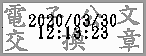 .........線...........................第 1 頁 ， 共 1 頁..................	受文者：教育部..檔	號: 保存年限:台灣三益策略發展協會 函地址：11059台北市信義區信義路5段150巷441 弄8號5樓承辦人：吳秀清電話：02-29696864.	發文日期：中華民國109年3月20日.	發文字號：台三益字第1090000066號.	速別：普通件.	密等及解密條件或保密期限：..	附件：109年度學童審核原則(含申請表) (0000066A00_ATTCH6.pdf).裝.	主旨： 敬請 貴部發函全國高中、國中、國小學校（不含澎湖、..	蘭嶼、綠島、金門、馬祖等離島及外島）辦理學童愛心再...	生電腦申請事宜，請查照。..	說明：...	一、本協會109年度「你的舊電腦，他的新希望」活動已開始申訂.	請，惠請  協調各校調查有需求的學童，並協助盡速完成申...	請程序。申請辦法詳見「申請審核原則」(如附件)。..	二、申請方式：由學校上網登記申請並提供相關證明文件，詳...	見附件「109-學童審核原則(含申請表)」。..	三、申請時間：自109年3月25日起至109年4月30日止。線..	正本：教育部.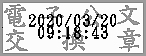 .	副本：.......................第 1 頁 ， 共 1 頁1090043168 收文日期:109/03/20愛心再生電腦申請審核原則一、申請愛心再生電腦之資格：本會歡迎有電腦需求的國民教育弱勢學童(含高中、國中、小學)申請愛 心再生電腦。其定義如下：符合低收入資格之家庭(需附上低收入戶證明予學校教師)。符合中低收入資格之家庭(需附上中低收入戶證明予學校教師)。清寒家庭(學校出具證明)。限一戶一機，家中無電腦者。※以上證明皆由學校留底，由學校統一出具證明寄至本會。二、申請方式提出申請：符合上述申請條件的學生，一律由學校教師上網登錄申 請 後 ， 並 將 學 校 出 具 證 明 郵 寄 至 本 會 信 箱 ： taiwan.triple@gmail.com。若有回收轉贈問題歡迎洽服務專線： 02-2969-6864 吳秀清小姐。審核時程：本會在收到學校出具之證明並上網核對名單後進行審  核。因申請人數眾多，恕不逐一通知未獲轉贈之學童，尚祈見諒。※ 本會贈送順序依照路線安排，而非先申請先贈送。偏鄉同一地區申請台數未達五台，暫不予以贈送，申請表將移至下年度統計。愛心再生電腦申請表下列基本資料請務必填寫正確，以免無法送達或審核；如變更資料，隨時通知。 	學校申請愛心再生電腦學生資格證明：※本表可由學校教師自行製作上網申請愛心再生電腦程序：至本會網站申請：http://www.triple-e.org.tw/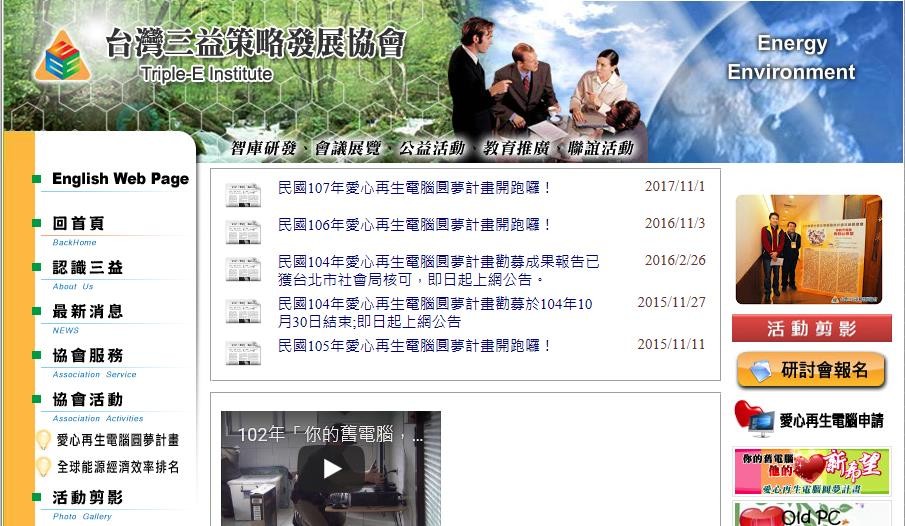 點選愛心再生電腦申請，畫面出現如示:將所有資料詳填後，點選提交即完成網路申請作業。將學校所有申請愛心再生電童學童上網登錄完畢，由學校統一製作 資格證明文件郵寄至本會信箱：taiwan.triple@gmail.com；即完成整個申請流程。學生姓名：學生姓名：就讀學校：年級：住家地址：住家地址：住家電話：家長手機：申請人資格：（請逐項勾選，統一由學校開立相關證明文件）1.	  低收入戶	  中低收入戶	 清寒家庭申請人資格：（請逐項勾選，統一由學校開立相關證明文件）1.	  低收入戶	  中低收入戶	 清寒家庭學生簽章：家長簽章：學生特殊情況(教師簡述) ：學生特殊情況(教師簡述) ：低收入戶學生：低收入戶學生：低收入戶學生：低收入戶學生：年級姓名年級姓名中低收入戶學生：中低收入戶學生：中低收入戶學生：中低收入戶學生：年級姓名年級姓名清寒學生：清寒學生：清寒學生：清寒學生：年級姓名年級姓名教師簽章：教師簽章：學校用印：學校用印：教師E-mail：教師E-mail：學校用印：學校用印：電話：電話：學校用印：學校用印：傳真：傳真：學校用印：學校用印：申請日期：	年	月	日申請日期：	年	月	日申請日期：	年	月	日申請日期：	年	月	日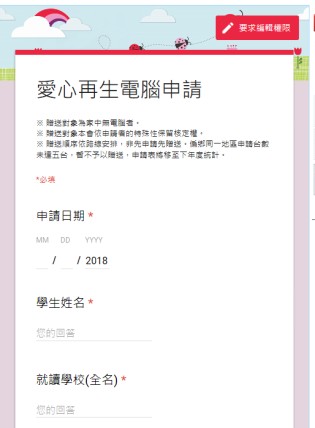 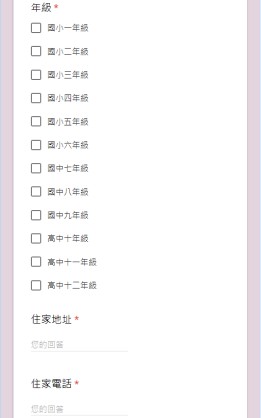 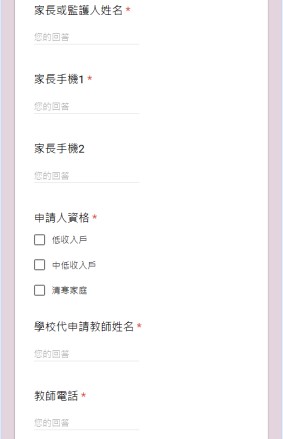 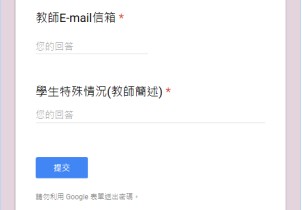 